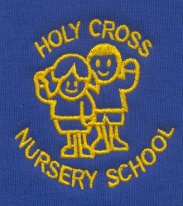 In the event of Lockdown or Isolation find below a list of activities and ideas which may be completed each week.  If you need anything else or further links please contact your class teacher and these will be sent via Seesaw.  These will be linked to our monthly learning that will be happening in school